                                                               Қысқа мерзімді сабақ жоспарыАлматы қаласындағы химия-биология бағытындағы Назарбаев Зияткерлік мектебіАлматы қаласындағы химия-биология бағытындағы Назарбаев Зияткерлік мектебіАлматы қаласындағы химия-биология бағытындағы Назарбаев Зияткерлік мектебіАлматы қаласындағы химия-биология бағытындағы Назарбаев Зияткерлік мектебіАлматы қаласындағы химия-биология бағытындағы Назарбаев Зияткерлік мектебіАлматы қаласындағы химия-биология бағытындағы Назарбаев Зияткерлік мектебіАлматы қаласындағы химия-биология бағытындағы Назарбаев Зияткерлік мектебіПән: ХимияПән: ХимияКүні: Күні: Класс: 10 Класс: 10 Класс: 10 Оқушы саны: Оқушы саны: Ұзақ мерзімді жоспар бөліміҰзақ мерзімді жоспар бөлімі10.2A Электрохимия10.2A Электрохимия10.2A Электрохимия10.2A Электрохимия10.2A ЭлектрохимияСабақтың тақырыбыСабақтың тақырыбыГальваникалық жабынды Гальваникалық жабынды Гальваникалық жабынды Гальваникалық жабынды Гальваникалық жабынды Алдыңғы білімАлдыңғы білімАтом құрылысы (7.1B)Ерітінді мен ерігіштік (7.3C)Металдардың  белсенділігін салыстыру 2 (8.1B)Еру және ерітінділер (9.2А)Тотығу және тотықсыздану (10.1B)Атом құрылысы (7.1B)Ерітінді мен ерігіштік (7.3C)Металдардың  белсенділігін салыстыру 2 (8.1B)Еру және ерітінділер (9.2А)Тотығу және тотықсыздану (10.1B)Атом құрылысы (7.1B)Ерітінді мен ерігіштік (7.3C)Металдардың  белсенділігін салыстыру 2 (8.1B)Еру және ерітінділер (9.2А)Тотығу және тотықсыздану (10.1B)Атом құрылысы (7.1B)Ерітінді мен ерігіштік (7.3C)Металдардың  белсенділігін салыстыру 2 (8.1B)Еру және ерітінділер (9.2А)Тотығу және тотықсыздану (10.1B)Атом құрылысы (7.1B)Ерітінді мен ерігіштік (7.3C)Металдардың  белсенділігін салыстыру 2 (8.1B)Еру және ерітінділер (9.2А)Тотығу және тотықсыздану (10.1B)Оқу мақсаттарыОқу мақсаттары10.2.2.17 гальваностегияда электролиздің  қолданылуын түсіну;10.2.2.17 гальваностегияда электролиздің  қолданылуын түсіну;10.2.2.17 гальваностегияда электролиздің  қолданылуын түсіну;10.2.2.17 гальваностегияда электролиздің  қолданылуын түсіну;10.2.2.17 гальваностегияда электролиздің  қолданылуын түсіну;Сабақ мақсаттарыСабақ мақсаттарыпроцессахокисления и восстановления в условиях приобретения илипотери электронаэлектродтардың мүмкін болатын реакцияларын қарастыру арқылы злектролиз процестері туралы білімді бекіту;жартылай реакция теңдеулерін құру дағдыларын бекіту . гальваностегияда электролиздің  қолданылуын түсінугальваникалық жабындыларын қолдану туралы білімдерін қалыптастыру.процессахокисления и восстановления в условиях приобретения илипотери электронаэлектродтардың мүмкін болатын реакцияларын қарастыру арқылы злектролиз процестері туралы білімді бекіту;жартылай реакция теңдеулерін құру дағдыларын бекіту . гальваностегияда электролиздің  қолданылуын түсінугальваникалық жабындыларын қолдану туралы білімдерін қалыптастыру.процессахокисления и восстановления в условиях приобретения илипотери электронаэлектродтардың мүмкін болатын реакцияларын қарастыру арқылы злектролиз процестері туралы білімді бекіту;жартылай реакция теңдеулерін құру дағдыларын бекіту . гальваностегияда электролиздің  қолданылуын түсінугальваникалық жабындыларын қолдану туралы білімдерін қалыптастыру.процессахокисления и восстановления в условиях приобретения илипотери электронаэлектродтардың мүмкін болатын реакцияларын қарастыру арқылы злектролиз процестері туралы білімді бекіту;жартылай реакция теңдеулерін құру дағдыларын бекіту . гальваностегияда электролиздің  қолданылуын түсінугальваникалық жабындыларын қолдану туралы білімдерін қалыптастыру.процессахокисления и восстановления в условиях приобретения илипотери электронаэлектродтардың мүмкін болатын реакцияларын қарастыру арқылы злектролиз процестері туралы білімді бекіту;жартылай реакция теңдеулерін құру дағдыларын бекіту . гальваностегияда электролиздің  қолданылуын түсінугальваникалық жабындыларын қолдану туралы білімдерін қалыптастыру.Бағалау критерийлеріБағалау критерийлерігальваностегияда электролиздің  қолданылуын түсінедіэлектродтарда жүретін жартылай реакция теңдеулерін құра аладыгальваникалық жабындарды қолдану мүмкіндіктері туралы тұжырым жасайдыгальваностегияда электролиздің  қолданылуын түсінедіэлектродтарда жүретін жартылай реакция теңдеулерін құра аладыгальваникалық жабындарды қолдану мүмкіндіктері туралы тұжырым жасайдыгальваностегияда электролиздің  қолданылуын түсінедіэлектродтарда жүретін жартылай реакция теңдеулерін құра аладыгальваникалық жабындарды қолдану мүмкіндіктері туралы тұжырым жасайдыгальваностегияда электролиздің  қолданылуын түсінедіэлектродтарда жүретін жартылай реакция теңдеулерін құра аладыгальваникалық жабындарды қолдану мүмкіндіктері туралы тұжырым жасайдыгальваностегияда электролиздің  қолданылуын түсінедіэлектродтарда жүретін жартылай реакция теңдеулерін құра аладыгальваникалық жабындарды қолдану мүмкіндіктері туралы тұжырым жасайдыТілдік мақсаттарТілдік мақсаттарОқушылар: -ауызша немесе жазбаша түрде деректерге сәйкес қорытынды жасай аладыПәнге қатысты лексика мен терминологияанод, катод, электролиттік қаптау, электролиз, ток, элементтер (батареялар), реакция өнімі, үлгілер, тұтану, иондар, болжау, арқылы өтуДиалогқа/жазылымға қажетті тіркестерИондық қосылыс суда еріген кезде, онда …Ток ерітінді арқылы өтетін кезде, X болады X болды, сондықтан Y болуы керек/ бола алады ZБіздер X болжадық, бірақ Y болдыОқушылар: -ауызша немесе жазбаша түрде деректерге сәйкес қорытынды жасай аладыПәнге қатысты лексика мен терминологияанод, катод, электролиттік қаптау, электролиз, ток, элементтер (батареялар), реакция өнімі, үлгілер, тұтану, иондар, болжау, арқылы өтуДиалогқа/жазылымға қажетті тіркестерИондық қосылыс суда еріген кезде, онда …Ток ерітінді арқылы өтетін кезде, X болады X болды, сондықтан Y болуы керек/ бола алады ZБіздер X болжадық, бірақ Y болдыОқушылар: -ауызша немесе жазбаша түрде деректерге сәйкес қорытынды жасай аладыПәнге қатысты лексика мен терминологияанод, катод, электролиттік қаптау, электролиз, ток, элементтер (батареялар), реакция өнімі, үлгілер, тұтану, иондар, болжау, арқылы өтуДиалогқа/жазылымға қажетті тіркестерИондық қосылыс суда еріген кезде, онда …Ток ерітінді арқылы өтетін кезде, X болады X болды, сондықтан Y болуы керек/ бола алады ZБіздер X болжадық, бірақ Y болдыОқушылар: -ауызша немесе жазбаша түрде деректерге сәйкес қорытынды жасай аладыПәнге қатысты лексика мен терминологияанод, катод, электролиттік қаптау, электролиз, ток, элементтер (батареялар), реакция өнімі, үлгілер, тұтану, иондар, болжау, арқылы өтуДиалогқа/жазылымға қажетті тіркестерИондық қосылыс суда еріген кезде, онда …Ток ерітінді арқылы өтетін кезде, X болады X болды, сондықтан Y болуы керек/ бола алады ZБіздер X болжадық, бірақ Y болдыОқушылар: -ауызша немесе жазбаша түрде деректерге сәйкес қорытынды жасай аладыПәнге қатысты лексика мен терминологияанод, катод, электролиттік қаптау, электролиз, ток, элементтер (батареялар), реакция өнімі, үлгілер, тұтану, иондар, болжау, арқылы өтуДиалогқа/жазылымға қажетті тіркестерИондық қосылыс суда еріген кезде, онда …Ток ерітінді арқылы өтетін кезде, X болады X болды, сондықтан Y болуы керек/ бола алады ZБіздер X болжадық, бірақ Y болдыҚұндылықтарды дарытуҚұндылықтарды дарытуЖаһандық азаматтық - түсті металдар өндірісіндегі ресурстарды үнемдейтін технология ретінде электролиздің мүмкіндіктерін түсіндіру .Жаһандық азаматтық - түсті металдар өндірісіндегі ресурстарды үнемдейтін технология ретінде электролиздің мүмкіндіктерін түсіндіру .Жаһандық азаматтық - түсті металдар өндірісіндегі ресурстарды үнемдейтін технология ретінде электролиздің мүмкіндіктерін түсіндіру .Жаһандық азаматтық - түсті металдар өндірісіндегі ресурстарды үнемдейтін технология ретінде электролиздің мүмкіндіктерін түсіндіру .Жаһандық азаматтық - түсті металдар өндірісіндегі ресурстарды үнемдейтін технология ретінде электролиздің мүмкіндіктерін түсіндіру .Пәнаралық байланысПәнаралық байланысПәнПәнкезеңкезеңкезеңПәнаралық байланысПәнаралық байланысФизикаФизикаЭлектролиз және электрохимия негіздеріЭлектролиз және электрохимия негіздеріЭлектролиз және электрохимия негіздеріДифференциацияДифференциацияБарлық оқушылар:Гальваностегия  үшін,яғни  бір металды X металмен қаптауға арналған  қондырғыда:  - катодта – қапталатын зат         -анодта - металл X        -электролит - Х-тың еритін қосылысының ерітіндісі болатынын біледіКөпшілік оқушылар:анод пен катод ретінде не қолданатынын біледі.анодта  және катодта жүретін жартылай теңдеуді жаза алады қолайлы электролитті ұсына алады.Кейбір оқушылар: Сабақ барысында туындаған проблемалық сұрақтардың салдарын түсіндіре біледі;Барлық оқушылар:Гальваностегия  үшін,яғни  бір металды X металмен қаптауға арналған  қондырғыда:  - катодта – қапталатын зат         -анодта - металл X        -электролит - Х-тың еритін қосылысының ерітіндісі болатынын біледіКөпшілік оқушылар:анод пен катод ретінде не қолданатынын біледі.анодта  және катодта жүретін жартылай теңдеуді жаза алады қолайлы электролитті ұсына алады.Кейбір оқушылар: Сабақ барысында туындаған проблемалық сұрақтардың салдарын түсіндіре біледі;Барлық оқушылар:Гальваностегия  үшін,яғни  бір металды X металмен қаптауға арналған  қондырғыда:  - катодта – қапталатын зат         -анодта - металл X        -электролит - Х-тың еритін қосылысының ерітіндісі болатынын біледіКөпшілік оқушылар:анод пен катод ретінде не қолданатынын біледі.анодта  және катодта жүретін жартылай теңдеуді жаза алады қолайлы электролитті ұсына алады.Кейбір оқушылар: Сабақ барысында туындаған проблемалық сұрақтардың салдарын түсіндіре біледі;Барлық оқушылар:Гальваностегия  үшін,яғни  бір металды X металмен қаптауға арналған  қондырғыда:  - катодта – қапталатын зат         -анодта - металл X        -электролит - Х-тың еритін қосылысының ерітіндісі болатынын біледіКөпшілік оқушылар:анод пен катод ретінде не қолданатынын біледі.анодта  және катодта жүретін жартылай теңдеуді жаза алады қолайлы электролитті ұсына алады.Кейбір оқушылар: Сабақ барысында туындаған проблемалық сұрақтардың салдарын түсіндіре біледі;Барлық оқушылар:Гальваностегия  үшін,яғни  бір металды X металмен қаптауға арналған  қондырғыда:  - катодта – қапталатын зат         -анодта - металл X        -электролит - Х-тың еритін қосылысының ерітіндісі болатынын біледіКөпшілік оқушылар:анод пен катод ретінде не қолданатынын біледі.анодта  және катодта жүретін жартылай теңдеуді жаза алады қолайлы электролитті ұсына алады.Кейбір оқушылар: Сабақ барысында туындаған проблемалық сұрақтардың салдарын түсіндіре біледі;АКТ қолдануАКТ қолдануTeams командасында жұмыс,  Padlet.com сайты, Power Point презентациясыTeams командасында жұмыс,  Padlet.com сайты, Power Point презентациясыTeams командасында жұмыс,  Padlet.com сайты, Power Point презентациясыTeams командасында жұмыс,  Padlet.com сайты, Power Point презентациясыTeams командасында жұмыс,  Padlet.com сайты, Power Point презентациясыДенсаулық және қауіпсіздікДенсаулық және қауіпсіздікКөзге арналған жаттығу «Көз жанарыңызды сақтаңыз!»Көзге арналған жаттығу «Көз жанарыңызды сақтаңыз!»Көзге арналған жаттығу «Көз жанарыңызды сақтаңыз!»Көзге арналған жаттығу «Көз жанарыңызды сақтаңыз!»Көзге арналған жаттығу «Көз жанарыңызды сақтаңыз!»Сабақ барысыСабақ барысыСабақ барысыСабақ барысыСабақ барысыСабақ барысыСабақ барысыСабақтың басыЖоспарланған сабақ әрекеттері1. сәлемдесу, оқушылардың сабаққа дайындығын тексеру;;2. Сыныпта достық жұмыс атмосферасын құру, Миға шабуылАнод табиғатына байланысты  қаншаға бөлінеді?
Ерімейтін (инертті) анодқа мысал келтіріңіз.
Еритін анодқа мысал келтіріңіз
Қалай ойлайсыздар  ерімейтін анодты еритін анодқа алмастырса процесс өзгере ме?Жауабы:Анодта жүретін үдерістер анодтың табиғатына тәуелді болады. Анодтар еритін (мыс, күміс, мырыш), ал ерімейтін (платина мен графит).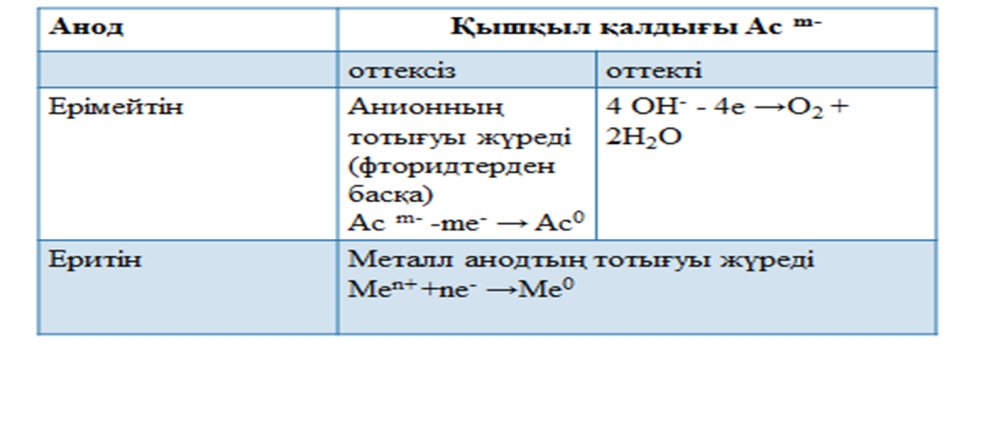 Осы сұрақтарды мұғаліммен талдай отырып,
сабақтың мақсаттарын оқушылармен бірге анықтауЖоспарланған сабақ әрекеттері1. сәлемдесу, оқушылардың сабаққа дайындығын тексеру;;2. Сыныпта достық жұмыс атмосферасын құру, Миға шабуылАнод табиғатына байланысты  қаншаға бөлінеді?
Ерімейтін (инертті) анодқа мысал келтіріңіз.
Еритін анодқа мысал келтіріңіз
Қалай ойлайсыздар  ерімейтін анодты еритін анодқа алмастырса процесс өзгере ме?Жауабы:Анодта жүретін үдерістер анодтың табиғатына тәуелді болады. Анодтар еритін (мыс, күміс, мырыш), ал ерімейтін (платина мен графит).Осы сұрақтарды мұғаліммен талдай отырып,
сабақтың мақсаттарын оқушылармен бірге анықтауЖоспарланған сабақ әрекеттері1. сәлемдесу, оқушылардың сабаққа дайындығын тексеру;;2. Сыныпта достық жұмыс атмосферасын құру, Миға шабуылАнод табиғатына байланысты  қаншаға бөлінеді?
Ерімейтін (инертті) анодқа мысал келтіріңіз.
Еритін анодқа мысал келтіріңіз
Қалай ойлайсыздар  ерімейтін анодты еритін анодқа алмастырса процесс өзгере ме?Жауабы:Анодта жүретін үдерістер анодтың табиғатына тәуелді болады. Анодтар еритін (мыс, күміс, мырыш), ал ерімейтін (платина мен графит).Осы сұрақтарды мұғаліммен талдай отырып,
сабақтың мақсаттарын оқушылармен бірге анықтауЖоспарланған сабақ әрекеттері1. сәлемдесу, оқушылардың сабаққа дайындығын тексеру;;2. Сыныпта достық жұмыс атмосферасын құру, Миға шабуылАнод табиғатына байланысты  қаншаға бөлінеді?
Ерімейтін (инертті) анодқа мысал келтіріңіз.
Еритін анодқа мысал келтіріңіз
Қалай ойлайсыздар  ерімейтін анодты еритін анодқа алмастырса процесс өзгере ме?Жауабы:Анодта жүретін үдерістер анодтың табиғатына тәуелді болады. Анодтар еритін (мыс, күміс, мырыш), ал ерімейтін (платина мен графит).Осы сұрақтарды мұғаліммен талдай отырып,
сабақтың мақсаттарын оқушылармен бірге анықтауЖоспарланған сабақ әрекеттері1. сәлемдесу, оқушылардың сабаққа дайындығын тексеру;;2. Сыныпта достық жұмыс атмосферасын құру, Миға шабуылАнод табиғатына байланысты  қаншаға бөлінеді?
Ерімейтін (инертті) анодқа мысал келтіріңіз.
Еритін анодқа мысал келтіріңіз
Қалай ойлайсыздар  ерімейтін анодты еритін анодқа алмастырса процесс өзгере ме?Жауабы:Анодта жүретін үдерістер анодтың табиғатына тәуелді болады. Анодтар еритін (мыс, күміс, мырыш), ал ерімейтін (платина мен графит).Осы сұрақтарды мұғаліммен талдай отырып,
сабақтың мақсаттарын оқушылармен бірге анықтауРесурстарhttp://onx.distant.ru/posobie-1/chemistry/1-7_4.htmПрезентацияСабақ ортасыЖаңа материалды түсіну:  Гальваностегия және гальванопластикаГальваностегия дегеніміз –электролизді қолдану арқылы бір металды екінші металмен қаптау. Негізгі мақсаты:затты әдемі етіп көрсету немесе коррозияға жол бермеу. Мысалы, автомобильдердің болат бамперлері хроммен қапталған.  Сусындар, сақтау үшін  болат банкілер қалайымен немесе алюминиймен  қапталған. Ал арзан металл зергерлік бұйымдар көбінесе күміспен немесе алтынмен қапталған.Төмендегі суретте болат құмыраны күміспен қалай қаптау керектігі көрсетілген.Құмыра катод ретінде қолданылады. Анод күмістен жасалған. Электролит күміс нитраты сияқты еритін күміс қосылысының ерітіндісі.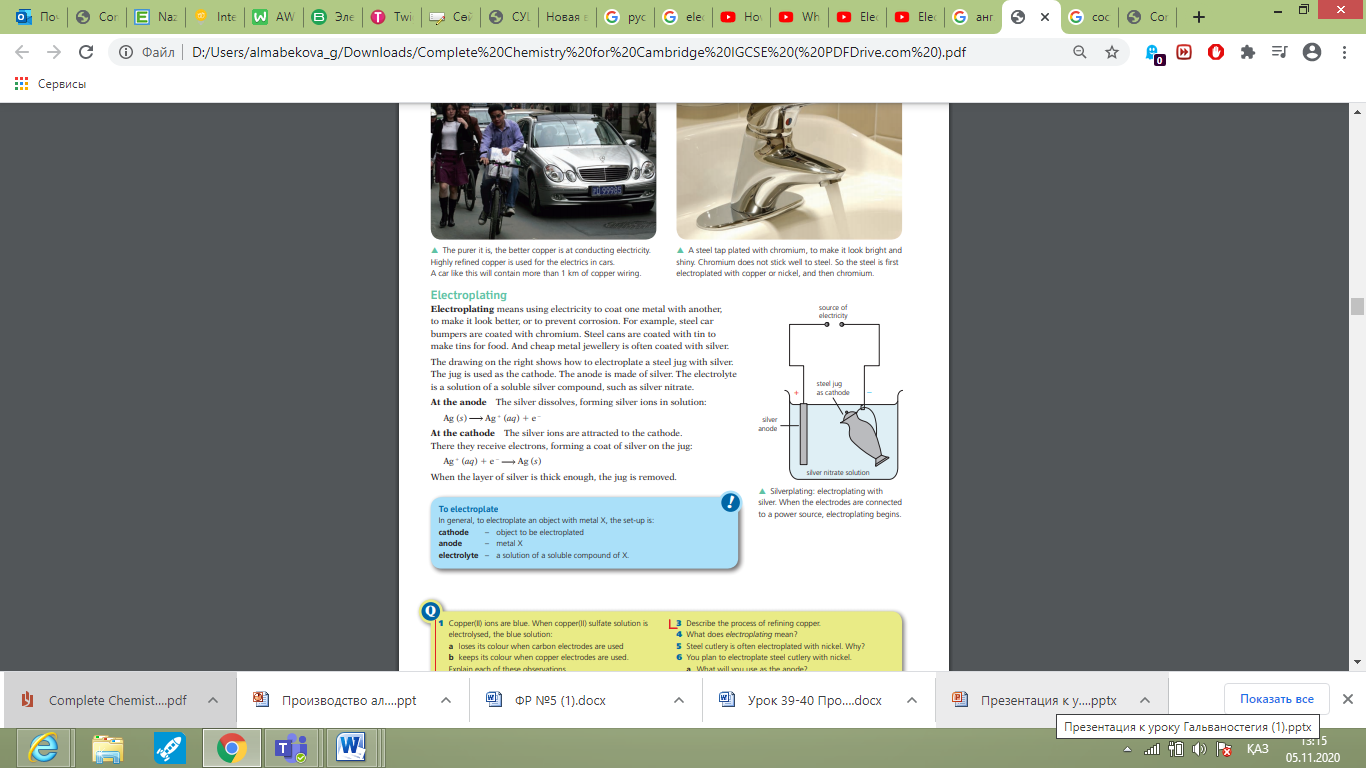 Анодта: Күміс ериді, ерітіндіде күміс иондары түзіледі: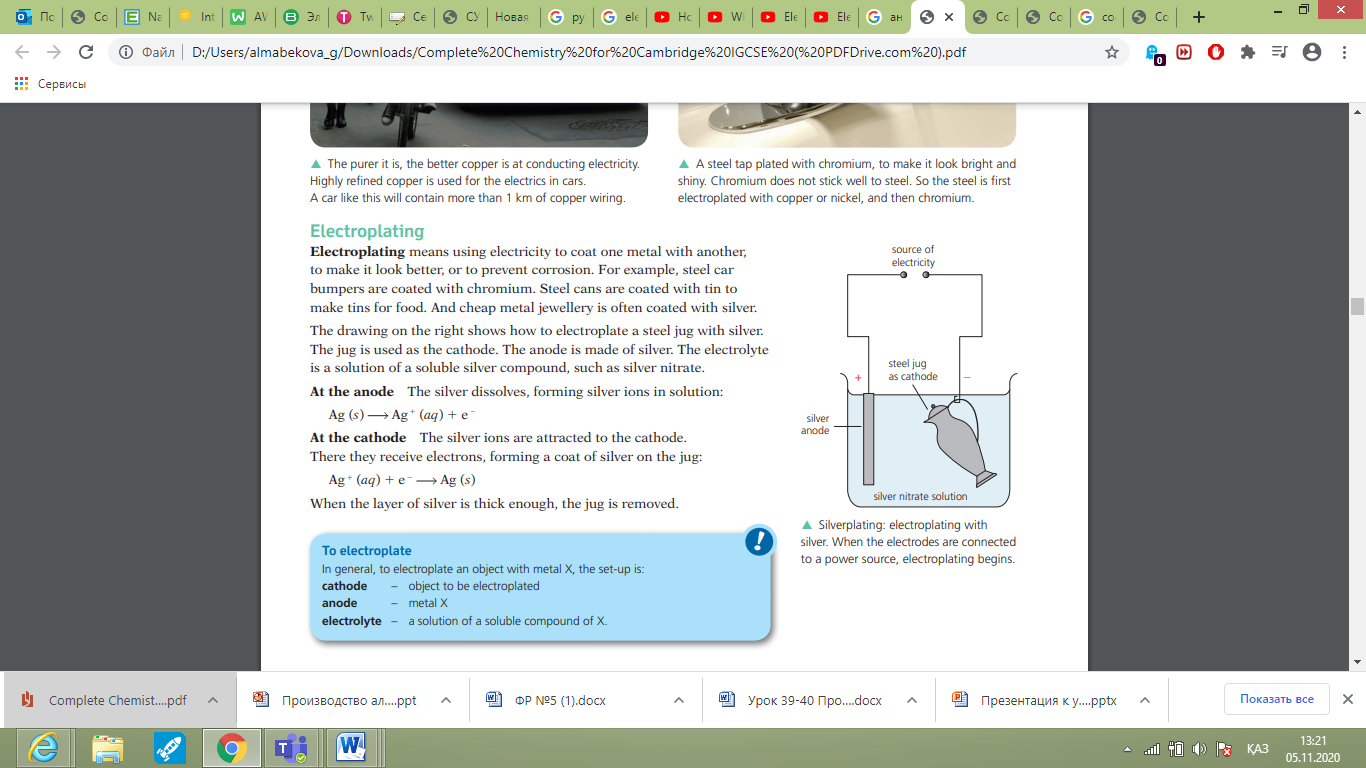 Катодта: Күміс иондары катодқа тартылады.Онда олар құмырада күміс қабатты қалыптастыратын электрондарды алады:Күмістің қабаты жеткілікті қалың болған кезде, құмыра алынып тасталады.Гальваностегия  үшінЖалпы  алғанда,  бір металды X металмен қаптау үшін қондырғыда:катодта – қапталатын затанодта - металл Xэлектролит - Х-тың еритін қосылысының ерітіндісі.1-топ ҚБ  Тапсырма Сіз болаттан жасалған ас құралдарын (мысалы қасық) никельмен қаптауды жоспарлап отырсыз.Анод ретінде не қолданасыз?Анодта жүретін жартылай теңдеуді жазыңызКатод ретінде не қолданасыз?Катодта жүретін жартылай теңдеуді жазыңызҚолайлы электролит ұсыныңыз.2-топ ҚБ тапсырмаСіз болаттан жасалған ас құралдарын (мысалы қасық)қалайымен қаптауды жоспарлап отырсыз.Анод ретінде не қолданасыз?Анодта жүретін жартылай теңдеуді жазыңызКатод ретінде не қолданасыз?Катодта жүретін жартылай теңдеуді жазыңызҚолайлы электролит ұсыныңызБағалау критерийі:Электролиз процесін гальваностегияда  қолдана аладыДескрипторларАнодты анықтай аладыАнодта жүретін жартылай теңдеуді жаза аладыКатодты анықтай аладыКатодта жүретін жартылай теңдеуді жаза аладыЭлектролитті анықтай алады2-ші тапсырма қаптауға арналған металдың экожүйеге және адам ағзасынакері  әсерін сипаттаңызБағалау критерийі:5-тен кем емес кері әсерін сипаттайды.Жаңа материалды түсіну:  Гальваностегия және гальванопластикаГальваностегия дегеніміз –электролизді қолдану арқылы бір металды екінші металмен қаптау. Негізгі мақсаты:затты әдемі етіп көрсету немесе коррозияға жол бермеу. Мысалы, автомобильдердің болат бамперлері хроммен қапталған.  Сусындар, сақтау үшін  болат банкілер қалайымен немесе алюминиймен  қапталған. Ал арзан металл зергерлік бұйымдар көбінесе күміспен немесе алтынмен қапталған.Төмендегі суретте болат құмыраны күміспен қалай қаптау керектігі көрсетілген.Құмыра катод ретінде қолданылады. Анод күмістен жасалған. Электролит күміс нитраты сияқты еритін күміс қосылысының ерітіндісі.Анодта: Күміс ериді, ерітіндіде күміс иондары түзіледі:Катодта: Күміс иондары катодқа тартылады.Онда олар құмырада күміс қабатты қалыптастыратын электрондарды алады:Күмістің қабаты жеткілікті қалың болған кезде, құмыра алынып тасталады.Гальваностегия  үшінЖалпы  алғанда,  бір металды X металмен қаптау үшін қондырғыда:катодта – қапталатын затанодта - металл Xэлектролит - Х-тың еритін қосылысының ерітіндісі.1-топ ҚБ  Тапсырма Сіз болаттан жасалған ас құралдарын (мысалы қасық) никельмен қаптауды жоспарлап отырсыз.Анод ретінде не қолданасыз?Анодта жүретін жартылай теңдеуді жазыңызКатод ретінде не қолданасыз?Катодта жүретін жартылай теңдеуді жазыңызҚолайлы электролит ұсыныңыз.2-топ ҚБ тапсырмаСіз болаттан жасалған ас құралдарын (мысалы қасық)қалайымен қаптауды жоспарлап отырсыз.Анод ретінде не қолданасыз?Анодта жүретін жартылай теңдеуді жазыңызКатод ретінде не қолданасыз?Катодта жүретін жартылай теңдеуді жазыңызҚолайлы электролит ұсыныңызБағалау критерийі:Электролиз процесін гальваностегияда  қолдана аладыДескрипторларАнодты анықтай аладыАнодта жүретін жартылай теңдеуді жаза аладыКатодты анықтай аладыКатодта жүретін жартылай теңдеуді жаза аладыЭлектролитті анықтай алады2-ші тапсырма қаптауға арналған металдың экожүйеге және адам ағзасынакері  әсерін сипаттаңызБағалау критерийі:5-тен кем емес кері әсерін сипаттайды.Жаңа материалды түсіну:  Гальваностегия және гальванопластикаГальваностегия дегеніміз –электролизді қолдану арқылы бір металды екінші металмен қаптау. Негізгі мақсаты:затты әдемі етіп көрсету немесе коррозияға жол бермеу. Мысалы, автомобильдердің болат бамперлері хроммен қапталған.  Сусындар, сақтау үшін  болат банкілер қалайымен немесе алюминиймен  қапталған. Ал арзан металл зергерлік бұйымдар көбінесе күміспен немесе алтынмен қапталған.Төмендегі суретте болат құмыраны күміспен қалай қаптау керектігі көрсетілген.Құмыра катод ретінде қолданылады. Анод күмістен жасалған. Электролит күміс нитраты сияқты еритін күміс қосылысының ерітіндісі.Анодта: Күміс ериді, ерітіндіде күміс иондары түзіледі:Катодта: Күміс иондары катодқа тартылады.Онда олар құмырада күміс қабатты қалыптастыратын электрондарды алады:Күмістің қабаты жеткілікті қалың болған кезде, құмыра алынып тасталады.Гальваностегия  үшінЖалпы  алғанда,  бір металды X металмен қаптау үшін қондырғыда:катодта – қапталатын затанодта - металл Xэлектролит - Х-тың еритін қосылысының ерітіндісі.1-топ ҚБ  Тапсырма Сіз болаттан жасалған ас құралдарын (мысалы қасық) никельмен қаптауды жоспарлап отырсыз.Анод ретінде не қолданасыз?Анодта жүретін жартылай теңдеуді жазыңызКатод ретінде не қолданасыз?Катодта жүретін жартылай теңдеуді жазыңызҚолайлы электролит ұсыныңыз.2-топ ҚБ тапсырмаСіз болаттан жасалған ас құралдарын (мысалы қасық)қалайымен қаптауды жоспарлап отырсыз.Анод ретінде не қолданасыз?Анодта жүретін жартылай теңдеуді жазыңызКатод ретінде не қолданасыз?Катодта жүретін жартылай теңдеуді жазыңызҚолайлы электролит ұсыныңызБағалау критерийі:Электролиз процесін гальваностегияда  қолдана аладыДескрипторларАнодты анықтай аладыАнодта жүретін жартылай теңдеуді жаза аладыКатодты анықтай аладыКатодта жүретін жартылай теңдеуді жаза аладыЭлектролитті анықтай алады2-ші тапсырма қаптауға арналған металдың экожүйеге және адам ағзасынакері  әсерін сипаттаңызБағалау критерийі:5-тен кем емес кері әсерін сипаттайды.Жаңа материалды түсіну:  Гальваностегия және гальванопластикаГальваностегия дегеніміз –электролизді қолдану арқылы бір металды екінші металмен қаптау. Негізгі мақсаты:затты әдемі етіп көрсету немесе коррозияға жол бермеу. Мысалы, автомобильдердің болат бамперлері хроммен қапталған.  Сусындар, сақтау үшін  болат банкілер қалайымен немесе алюминиймен  қапталған. Ал арзан металл зергерлік бұйымдар көбінесе күміспен немесе алтынмен қапталған.Төмендегі суретте болат құмыраны күміспен қалай қаптау керектігі көрсетілген.Құмыра катод ретінде қолданылады. Анод күмістен жасалған. Электролит күміс нитраты сияқты еритін күміс қосылысының ерітіндісі.Анодта: Күміс ериді, ерітіндіде күміс иондары түзіледі:Катодта: Күміс иондары катодқа тартылады.Онда олар құмырада күміс қабатты қалыптастыратын электрондарды алады:Күмістің қабаты жеткілікті қалың болған кезде, құмыра алынып тасталады.Гальваностегия  үшінЖалпы  алғанда,  бір металды X металмен қаптау үшін қондырғыда:катодта – қапталатын затанодта - металл Xэлектролит - Х-тың еритін қосылысының ерітіндісі.1-топ ҚБ  Тапсырма Сіз болаттан жасалған ас құралдарын (мысалы қасық) никельмен қаптауды жоспарлап отырсыз.Анод ретінде не қолданасыз?Анодта жүретін жартылай теңдеуді жазыңызКатод ретінде не қолданасыз?Катодта жүретін жартылай теңдеуді жазыңызҚолайлы электролит ұсыныңыз.2-топ ҚБ тапсырмаСіз болаттан жасалған ас құралдарын (мысалы қасық)қалайымен қаптауды жоспарлап отырсыз.Анод ретінде не қолданасыз?Анодта жүретін жартылай теңдеуді жазыңызКатод ретінде не қолданасыз?Катодта жүретін жартылай теңдеуді жазыңызҚолайлы электролит ұсыныңызБағалау критерийі:Электролиз процесін гальваностегияда  қолдана аладыДескрипторларАнодты анықтай аладыАнодта жүретін жартылай теңдеуді жаза аладыКатодты анықтай аладыКатодта жүретін жартылай теңдеуді жаза аладыЭлектролитті анықтай алады2-ші тапсырма қаптауға арналған металдың экожүйеге және адам ағзасынакері  әсерін сипаттаңызБағалау критерийі:5-тен кем емес кері әсерін сипаттайды.Жаңа материалды түсіну:  Гальваностегия және гальванопластикаГальваностегия дегеніміз –электролизді қолдану арқылы бір металды екінші металмен қаптау. Негізгі мақсаты:затты әдемі етіп көрсету немесе коррозияға жол бермеу. Мысалы, автомобильдердің болат бамперлері хроммен қапталған.  Сусындар, сақтау үшін  болат банкілер қалайымен немесе алюминиймен  қапталған. Ал арзан металл зергерлік бұйымдар көбінесе күміспен немесе алтынмен қапталған.Төмендегі суретте болат құмыраны күміспен қалай қаптау керектігі көрсетілген.Құмыра катод ретінде қолданылады. Анод күмістен жасалған. Электролит күміс нитраты сияқты еритін күміс қосылысының ерітіндісі.Анодта: Күміс ериді, ерітіндіде күміс иондары түзіледі:Катодта: Күміс иондары катодқа тартылады.Онда олар құмырада күміс қабатты қалыптастыратын электрондарды алады:Күмістің қабаты жеткілікті қалың болған кезде, құмыра алынып тасталады.Гальваностегия  үшінЖалпы  алғанда,  бір металды X металмен қаптау үшін қондырғыда:катодта – қапталатын затанодта - металл Xэлектролит - Х-тың еритін қосылысының ерітіндісі.1-топ ҚБ  Тапсырма Сіз болаттан жасалған ас құралдарын (мысалы қасық) никельмен қаптауды жоспарлап отырсыз.Анод ретінде не қолданасыз?Анодта жүретін жартылай теңдеуді жазыңызКатод ретінде не қолданасыз?Катодта жүретін жартылай теңдеуді жазыңызҚолайлы электролит ұсыныңыз.2-топ ҚБ тапсырмаСіз болаттан жасалған ас құралдарын (мысалы қасық)қалайымен қаптауды жоспарлап отырсыз.Анод ретінде не қолданасыз?Анодта жүретін жартылай теңдеуді жазыңызКатод ретінде не қолданасыз?Катодта жүретін жартылай теңдеуді жазыңызҚолайлы электролит ұсыныңызБағалау критерийі:Электролиз процесін гальваностегияда  қолдана аладыДескрипторларАнодты анықтай аладыАнодта жүретін жартылай теңдеуді жаза аладыКатодты анықтай аладыКатодта жүретін жартылай теңдеуді жаза аладыЭлектролитті анықтай алады2-ші тапсырма қаптауға арналған металдың экожүйеге және адам ағзасынакері  әсерін сипаттаңызБағалау критерийі:5-тен кем емес кері әсерін сипаттайды.ПрезентацияҚБ тапсырмаларын 2-топ орындайды, Критерий арқылы өзара бағалау жүзеге асады.Сабақ  соңыҮй жұмысы :« Қазақстанда электролиз арқылы алынатын металдар »Сабақтың рефлексиясы :  1. Өз жұмысыңыздың қай  дәрежеде екенін анықтаңыз2. Сізге қандай тапсырма қиындық тудырды, нақты нені орындай алмадыңыз?3. Қандай тапсырма қиындық тудырмады?4. Қандай қосымша жұмыс жасау керек?Үй жұмысы :« Қазақстанда электролиз арқылы алынатын металдар »Сабақтың рефлексиясы :  1. Өз жұмысыңыздың қай  дәрежеде екенін анықтаңыз2. Сізге қандай тапсырма қиындық тудырды, нақты нені орындай алмадыңыз?3. Қандай тапсырма қиындық тудырмады?4. Қандай қосымша жұмыс жасау керек?Үй жұмысы :« Қазақстанда электролиз арқылы алынатын металдар »Сабақтың рефлексиясы :  1. Өз жұмысыңыздың қай  дәрежеде екенін анықтаңыз2. Сізге қандай тапсырма қиындық тудырды, нақты нені орындай алмадыңыз?3. Қандай тапсырма қиындық тудырмады?4. Қандай қосымша жұмыс жасау керек?Үй жұмысы :« Қазақстанда электролиз арқылы алынатын металдар »Сабақтың рефлексиясы :  1. Өз жұмысыңыздың қай  дәрежеде екенін анықтаңыз2. Сізге қандай тапсырма қиындық тудырды, нақты нені орындай алмадыңыз?3. Қандай тапсырма қиындық тудырмады?4. Қандай қосымша жұмыс жасау керек?Үй жұмысы :« Қазақстанда электролиз арқылы алынатын металдар »Сабақтың рефлексиясы :  1. Өз жұмысыңыздың қай  дәрежеде екенін анықтаңыз2. Сізге қандай тапсырма қиындық тудырды, нақты нені орындай алмадыңыз?3. Қандай тапсырма қиындық тудырмады?4. Қандай қосымша жұмыс жасау керек?ПрезентацияҚБ тапсырмаларын 2-топ орындайды, Критерий арқылы өзара бағалау жүзеге асады.Сабақ бойынша рефлексияСабақтың мақсаттары/оқу мақсаттары нақты болды ма?Барлық оқушылар ОМ жетті ме?Егер жоқ болса, неге?Сабақта саралау дұрыс жүргізілді ме?Сабақтың уақытша кезеңдері орындалды ма?Сабақ жоспарынан қандай ауытқулар болды және неге?Сабақ бойынша рефлексияСабақтың мақсаттары/оқу мақсаттары нақты болды ма?Барлық оқушылар ОМ жетті ме?Егер жоқ болса, неге?Сабақта саралау дұрыс жүргізілді ме?Сабақтың уақытша кезеңдері орындалды ма?Сабақ жоспарынан қандай ауытқулар болды және неге?Сабақ бойынша рефлексияСабақтың мақсаттары/оқу мақсаттары нақты болды ма?Барлық оқушылар ОМ жетті ме?Егер жоқ болса, неге?Сабақта саралау дұрыс жүргізілді ме?Сабақтың уақытша кезеңдері орындалды ма?Сабақ жоспарынан қандай ауытқулар болды және неге?Бұл бөлімді сабақ туралы ойлау үшін пайдаланыңыз. Сол жақ бағаннан сабақ туралы ең маңызды сұрақтарға жауап беріңіз.Бұл бөлімді сабақ туралы ойлау үшін пайдаланыңыз. Сол жақ бағаннан сабақ туралы ең маңызды сұрақтарға жауап беріңіз.Бұл бөлімді сабақ туралы ойлау үшін пайдаланыңыз. Сол жақ бағаннан сабақ туралы ең маңызды сұрақтарға жауап беріңіз.Бұл бөлімді сабақ туралы ойлау үшін пайдаланыңыз. Сол жақ бағаннан сабақ туралы ең маңызды сұрақтарға жауап беріңіз.Жалпы бағаСабақтың қандай екі аспектісі жақсы өтті (оқыту мен оқыту туралы ойланыңыз)?1:2:Сабақты жақсартуға не ықпал етуі мүмкін (оқыту мен оқыту туралы ойланыңыз)?1:2:Сабақ барысында мен сынып немесе жекелеген оқушылардың жетістіктері/қиындықтары туралы не анықтадым, келесі сабақтарға не назар аудару керек?Жалпы бағаСабақтың қандай екі аспектісі жақсы өтті (оқыту мен оқыту туралы ойланыңыз)?1:2:Сабақты жақсартуға не ықпал етуі мүмкін (оқыту мен оқыту туралы ойланыңыз)?1:2:Сабақ барысында мен сынып немесе жекелеген оқушылардың жетістіктері/қиындықтары туралы не анықтадым, келесі сабақтарға не назар аудару керек?Жалпы бағаСабақтың қандай екі аспектісі жақсы өтті (оқыту мен оқыту туралы ойланыңыз)?1:2:Сабақты жақсартуға не ықпал етуі мүмкін (оқыту мен оқыту туралы ойланыңыз)?1:2:Сабақ барысында мен сынып немесе жекелеген оқушылардың жетістіктері/қиындықтары туралы не анықтадым, келесі сабақтарға не назар аудару керек?Жалпы бағаСабақтың қандай екі аспектісі жақсы өтті (оқыту мен оқыту туралы ойланыңыз)?1:2:Сабақты жақсартуға не ықпал етуі мүмкін (оқыту мен оқыту туралы ойланыңыз)?1:2:Сабақ барысында мен сынып немесе жекелеген оқушылардың жетістіктері/қиындықтары туралы не анықтадым, келесі сабақтарға не назар аудару керек?Жалпы бағаСабақтың қандай екі аспектісі жақсы өтті (оқыту мен оқыту туралы ойланыңыз)?1:2:Сабақты жақсартуға не ықпал етуі мүмкін (оқыту мен оқыту туралы ойланыңыз)?1:2:Сабақ барысында мен сынып немесе жекелеген оқушылардың жетістіктері/қиындықтары туралы не анықтадым, келесі сабақтарға не назар аудару керек?Жалпы бағаСабақтың қандай екі аспектісі жақсы өтті (оқыту мен оқыту туралы ойланыңыз)?1:2:Сабақты жақсартуға не ықпал етуі мүмкін (оқыту мен оқыту туралы ойланыңыз)?1:2:Сабақ барысында мен сынып немесе жекелеген оқушылардың жетістіктері/қиындықтары туралы не анықтадым, келесі сабақтарға не назар аудару керек?Жалпы бағаСабақтың қандай екі аспектісі жақсы өтті (оқыту мен оқыту туралы ойланыңыз)?1:2:Сабақты жақсартуға не ықпал етуі мүмкін (оқыту мен оқыту туралы ойланыңыз)?1:2:Сабақ барысында мен сынып немесе жекелеген оқушылардың жетістіктері/қиындықтары туралы не анықтадым, келесі сабақтарға не назар аудару керек?